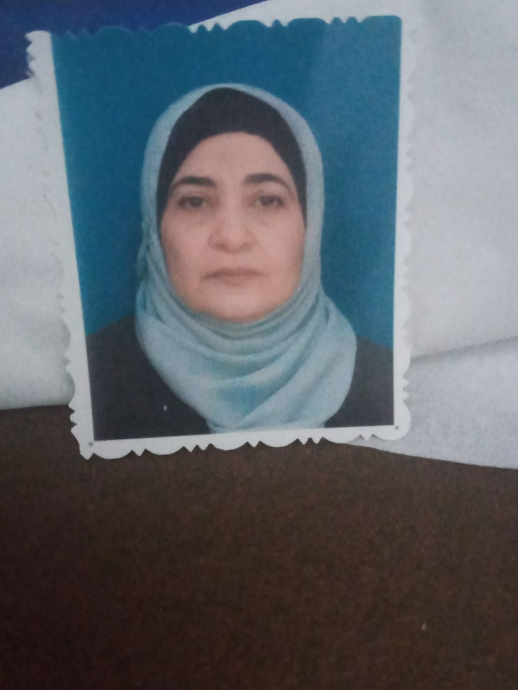 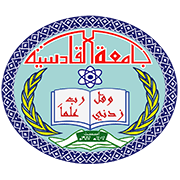 ************************************************************************************************* الـبـيـانـات الـشـخـصـيـةالتعليم/ المؤهلات الـعـلـمـيةمعلومات وظيفية المناصب :الالقاب العلميةالتشكرات التاليف والترجمة الابحاثالاسم الثلاثي واللقب بثينة عباس فرحان العزاويعنوان السكن : الديوانية/ام الخيل الثانيةالتولد ومسقط الرأس : بابل/1972رقم الموبايل :07802068353هوية الأحوال المدنية : 936395البريد الالكتروني:Buthainah972@gmail.comالشهادة التخصصالجامعةسنة التخرجبكالوريوسطب وجراحه عامهالمستنصرية/العراق1997ماجستيركيمياء حياتية سريريةبغداد/العراق2003دكتوراةكيمياء حياتية سريريةجامعة كيل/بريطانيا2017تاريخ أول تعيين في دوائر الدولة 9/5/1998تاريخ المباشرة في التعليم العالي 9/5/2001تاريخ المباشرة في جامعة القادسية 20/5/2001تالمنصب خلال الفترةخلال الفترةتالمنصب منالى1مقرر فرع الكيمياء الطبية200620102رئيس فرع الكيمياء الطبية201220133مقرر فرع الكيمياء الطبية20202021اللقب العلميتاريخ الحصول عليه اللقب العلميتاريخ الحصول عليه مدرس مساعد2004مدرس2006استاذ مساعد2010استاذ2021حصلت على اكثر من 20 كتاب شكر وتقدير من مدراء مستشفيات وعمداء كليات ورؤساء جامعات و وزراءتنوع المؤلفتنوع المؤلف1تاليف مجموعة قصصية كتاب ادبي2تاليف كتاب علمي عن التوحدالرابطعنوان البحثhttp://www.uokufa.edu.iq/journals/index.php/kmj/issue/view/309The use of saliva samples for diagnosis and monitoring of system health conditions1http://www.medicaljb.com/article.aspx?jrid=518The effect of recurrent use of clomiphene citrate in the treatment of infertility on the level of serum total protein, total cholesterol and TGL.2https://www.iasj.net/iasj?func=fulltext&aId=32861The alteration of serum amino acid profile in patients with chronic obstructive pulmonary disease  3http://jnus.org/pdf/1/2007/1/196.pdfRelationship between late pregnancy and serum chromium concentration in patient with DM4http://qu.edu.iq/repository/wp-content/uploadThe relation between household exposure to passive smoking and serum   concentration of micronutrient5https://www.ncbi.nlm.nih.gov/pubmed/26931097Mesenchymal stem cell derived productsattenuate cytokine-induced apoptosis inpancreatic beta cells6ISSN: 0091-4037 (Print) 1563-535X (Online) Journal homepage: https://www.tandfonline.com/loi/gpom20Enhancing pseudoislet biofunctionality usinggelatin bead technology7